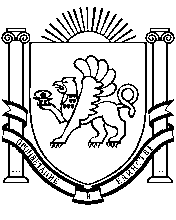                                          РЕСПУБЛИКА КРЫМРАЗДОЛЬНЕНСКИЙ РАЙОНБЕРЕЗОВСКИЙ СЕЛЬСКИЙ СОВЕТ                                  40(внеочередное)  заседание 1 созыва                                                         РЕШЕНИЕ         09 декабря  2016 г.                          с.Березовка                                № 359  «О внесении изменений в решение 14 сессии 1 созыва Березовского сельского совета «Об утверждении муниципальной программы»Благоустройство» от 08.05.2015г.№ 112  Березовского сельского поселения  на 2015-2017 годы»  В целях эффективности муниципального управления, обеспечения открытости и прозрачности деятельности органов местного самоуправления, в соответствии  с Федеральным законом от 06.10.2003 г. № 131-ФЗ «Об общих принципах организации местного самоуправления в Российской Федерации»,Уставом Березовского сельского поселения, Постановлением Администрации Березовского сельского поселения  от 27.02. 2015 года №13 «О Порядке  разработки, реализации и оценки эффективности муниципальных долгосрочных целевых программ»,  Березовский сельский совет   РЕШИЛ: 1.  Внести изменения в решение 14 сессии 1 созыва Березовского сельского совета «Об утверждении муниципальной программы»Благоустройство» от 08.05.2015г.№ 112  Березовского сельского поселения  на 2015-2017 годы»и утвердить муниципальную целевую  программу «Благоустройство  Березовского сельского поселения  на 2016-2018 годы» в новой редакции (Приложение№1)2. Завсектором администрации Березовского сельского поселения Селимшаевой З. предусмотреть ассигнования  в бюджете Березовского сельского поселения  на 2017 год и плановый 2018 год   на реализацию муниципальной  программы «Благоустройство  Березовского сельского поселения  на 2016-2018 годы».3. Установить, что в ходе реализации муниципальной целевой  программы «Благоустройство  Березовского сельского поселения  на 2016-2018годы» мероприятия и объемы их финансирования подлежат ежегодной корректировке с учетом возможностей средств местного  бюджета.4. Опубликовать настоящее решение на сайте Администрации  Березовского сельского поселения Раздольненского района Республики Крым.5. Контроль за выполнением данного решения оставляю за собой.Председатель сельского совета                                       А.Б.Назар                                                                                    Приложение к решению 40(внеочередного) заседания 1 созыва                                                                                          Березовского сельского совета                                                                                                   от  09 .12.2016 г.  № 359    Муниципальная  целевая программа «Благоустройство Березовского сельского поселения  на 2016-2018 годы»ПАСПОРТ Муниципальной  целевой программы «Благоустройство Березовского сельского поселения  на 2016-2018 годы»Раздел 1. Содержание проблемы и обоснование необходимости её решения программными мероприятиями           Программно-целевой подход к решению проблем благоустройства населенного пункта необходим, так как без стройной комплексной системы благоустройства муниципального образования «Березовское сельское поселение» невозможно добиться каких-либо значимых результатов в обеспечении комфортных условий для деятельности и отдыха жителей поселения. Важна четкая согласованность действий Администрации Березовского сельского поселения и предприятий, обеспечивающих жизнедеятельность поселения и занимающихся благоустройством. Определение перспектив благоустройства муниципального образования позволит добиться сосредоточения средств на решение поставленных задач.                    Раздел 2. Основные цели и задачи, сроки и этапы реализации, целевые индикаторы и показатели Программы       Основной целью Программы является комплексное решение проблем благоустройства по улучшению санитарного и эстетического вида территории поселения, создание комфортных и безопасных условий проживания населения, озеленению территории поселения,  улучшения экологической обстановки на территории поселения, формирование условий для повышения инвестиционной привлекательности территории и активизации деловой активности, повышение качества предоставляемых коммунальных услуг, улучшение экологической обстановки  и сохранение природных комплексов для обеспечения условий жизнедеятельности.         Задачи Программы:        -организация взаимодействия между предприятиями, организациями и учреждениями при решении вопросов благоустройства поселения;        - привлечение жителей к участию в решении проблем благоустройства населенного пункта,         Сроки реализации Программы - 2016 – 2018 годы.Сведения о показателях (индикаторах) муниципальной программыРаздел 3.  Для обеспечения Программы предлагается регулярно проводить следующие мероприятия: Перечень основных мероприятий муниципальной программыРаздел 4. Нормативное обеспечения Программы         Выполнение мероприятий Программы осуществляется в соответствии с нормативными правовыми актами в области благоустройства.         Направление исполнения, порядок предоставления и расходования финансовых средств для выполнения мероприятий Программы утверждаются нормативными правовыми актами Администрации Березовского сельского поселения.Раздел 5. Механизм реализации, организация управления и контрольза ходом реализации Программы         Реализация Программы осуществляется на основе:- муниципальных контрактов (договоров), заключаемых муниципальным заказчиком программы с исполнителями программных мероприятий в соответствии с Федеральным законом  от 05.04.2013 № 44-ФЗ "О контрактной системе в сфере закупок товаров, работ, услуг для обеспечения государственных и муниципальных нужд"; - условий, порядка, правил, утвержденных федеральными, областными и муниципальными нормативными правовыми актами.  Отчеты о ходе работы по реализации Программы по результатам за год и весь период действия Программы Администрация Березовского сельского поселения утвержденным постановлением Администрации Березовского сельского поселения от 27.02.2015г № 13 «О Порядке разработки, реализации и оценки эффективности муниципальных программ.       Контроль за исполнением Программы осуществляет Администрация Березовского сельского поселения.Раздел 6. Оценка эффективности Программы  В результате реализации Программы ожидается:        - улучшение состояния территории муниципального образования «Березовское сельское поселение»;         - привить жителям Березовского сельского поселения любовь и уважение к своему населенному пункту, к соблюдению чистоты и порядка на территории муниципального образования «Березовское сельское поселение»;        - создать условия, обеспечивающие комфортные условия для работы и отдыха населения на территории муниципального образования Березовского сельского поселения.В целях обеспечения населения качественными услугами жилищно-коммунального хозяйства необходимо осуществить ремонт водонапорных башен,    водопроводных сетей.         Эффективность Программы оценивается по следующим показателям:          - процент соответствия объектов внешнего благоустройства (озеленение, наружного освещения) ГОСТу;         - процент привлечения населения муниципального образования к работам по благоустройству;         - процент привлечения предприятий и организаций поселения к работам по благоустройству;         - уровень благоустроенности муниципального образования (обеспеченность поселения сетями наружного освещения, зелёными насаждениями).Ресурсное обеспечение и прогнозная (справочная) оценка расходов на реализацию целей муниципальной программы по источникам финансированияНаименование  программы- Муниципальная целевая программа «Благоустройство Березовского сельского поселения  на 2016-2018 годы» (далее – «Программа»).Ответственный исполнитель программы- Администрация  Березовского сельского поселенияУчастники программы - Администрация  Березовского сельского поселенияПодпрограммы программыПрограмма не содержит подпрограмм.Цели программы- Совершенствование системы комплексного благоустройства муниципального образования «Березовское сельское поселение», создание комфортных условий проживания и отдыха населения.Задачи программы1.Организация взаимодействия между предприятиями, организациями и учреждениями при решении вопросов благоустройства Березовского сельского поселения.2.Привлечение жителей к участию в решении проблем благоустройства территории Березовского сельского поселения.3.Формирование условий для повышения инвестиционной привлекательности территории и активизации деловой активности.4.Создание комфортных и безопасных условий проживания населения.5. Повышения качества предоставляемых коммунальных услуг.6. Улучшение экологической обстановки  и сохранение природных комплексов для обеспечения условий жизнедеятельности.Целевые индикаторы и показатели программыРаздел 1. Содержание проблемы и обоснование необходимости ее решения программными методами.Раздел 2. Основные цели и задачи, сроки и этапы реализации, целевые  показатели Программы.Раздел 3. Система программных мероприятий, ресурсное обеспечение, перечень мероприятий с разбивкой по годам, источникам финансирования Программы.Раздел   4. Нормативное обеспечение Программы.Раздел 5.Механизм реализации, организация управления и контроль за ходом  реализации Программы.Раздел 6. Оценка эффективности Программы.Приложение 1. «Перечень программных мероприятий».Программа не содержит подпрограмм.Основные направления и мероприятия Программы:- мероприятия по санитарной очистке территории сельского поселения;- мероприятия по озеленению территории сельского поселения; - мероприятия по благоустройству кладбища; - мероприятия по организации работ по благоустройству территории; - мероприятия по ликвидации несанкционированных свалок;- мероприятия по организации освещения территории населенного пункта.Этапы и сроки реализации программы2016 -2018 годыОбъем и источники финансирования программы- Общий объем финансирования программы – 585,0тыс. руб.По годам:2016 год – 942,240  тыс. рублей.2017 год – 15,0 тыс. рублей.2018 год – 45,0 тыс. рублей.Показатель (индикатор) (наименование)Единица измеренияПоказатель (индикатор) (наименование)Единица измеренияотчетный год 2016г.текущий год 2017гпервый год планового периода 2018гВторой год планового периода 2018г12345671Уличное освещениеТыс.руб.11,58415,045,005,02Приобретение детской площадки и организация детского парка.Тыс.руб.423,44000,00,03Приобретение и установление светофораТыс.руб.88,80004Ограждение детских площадок с.Березовка, с.НиваТыс.руб.163,68005Ограждение  памятниковТыс.руб.12,86906Ограждение пешеходных переходовТыс.руб.007Приобретение инвентаря для уборки территорииТыс.руб.59,98408Приобретение фонарей для уличного освещенияТыс.руб.181,8830№ п/пНаименование  основного мероприятияОтветственный исполнительСрок реализацииСрок реализацииОжидаемый результат (краткое описание)Последствия нереализациимероприятий№ п/пНаименование  основного мероприятияОтветственный исполнительначалоокончаниеОжидаемый результат (краткое описание)Последствия нереализациимероприятийII. Отдельные мероприятияII. Отдельные мероприятияII. Отдельные мероприятияII. Отдельные мероприятияII. Отдельные мероприятияII. Отдельные мероприятия1Организация  уличного  освещенияАдминистрация сельского поселенияВ течение  годаСоздание комфортных и безопасных условий проживания населенияУхудшение безопасных условий проживания населенияСтатусОтветственный исполнительОтветственный исполнительНаименование муниципальной программы, подпрограммы муниципальной программы, мероприятийИсточник финансирования (наименования источников финансирования)Оценка расходов по годам реализации муниципальной программы (тыс. рублей)Оценка расходов по годам реализации муниципальной программы (тыс. рублей)Оценка расходов по годам реализации муниципальной программы (тыс. рублей)Оценка расходов по годам реализации муниципальной программы (тыс. рублей)Оценка расходов по годам реализации муниципальной программы (тыс. рублей)СтатусОтветственный исполнительОтветственный исполнительНаименование муниципальной программы, подпрограммы муниципальной программы, мероприятийИсточник финансирования (наименования источников финансирования)очередной год 2017первый год планового периода 2018второй год планового периода 1223456789Муниципальная программ«Благоустройство Березовского сельского поселения  на 2016-2018 годы»всего,15,045,0Муниципальная программ«Благоустройство Березовского сельского поселения  на 2016-2018 годы»в т.ч. по отдельным источникам финансирования:Муниципальная программ«Благоустройство Березовского сельского поселения  на 2016-2018 годы»бюджет РК0-Муниципальная программ«Благоустройство Березовского сельского поселения  на 2016-2018 годы»средства местного бюджета15,045,0Мероприятие 1Организация уличного освещениявсего,15,045,0Мероприятие 1Организация уличного освещенияв т.ч. по отдельным источникам финансирования:Мероприятие 1Организация уличного освещениябюджет РК-----Мероприятие 1Организация уличного освещениясредства местного бюджета-45,0Мероприятие 1Организация уличного освещенияв т.ч. по отдельным источникам финансирования:Мероприятие 1Организация уличного освещениябюджет РК---Мероприятие 1Организация уличного освещениясредства местного бюджета15,045,0Организация уличного освещенияОрганизация уличного освещенияОрганизация уличного освещения